养老机构备案指南一、事项名称养老机构备案二、设定依据1.新修订的《中华人民共和国老年人权益保障法》2.山东省民政厅等部门三、办理条件1.设立非营利性养老机构的，依法向所在区县社会组织登记机关申请民办非企业法人登记，所在区县民政养老服务部门履行业务主管单位职责。2.设立营利性养老机构的，应向所在区县市场监督管理部门办理登记。四、办理材料1.备案申请书2.养老机构登记证书3.养老机构备案承诺书五、办理地点及联系电话办理单位：市中区民政局 办理地址：枣庄市市中区胜利中路16号 联系电话：0632-3077856办理单位：薛城区民政局办理地址：枣庄市薛城区泰山南路与长江路交叉口往南600米路西联系电话：0632-4480669办理单位：峄城区民政局办理地址：枣庄市峄城区榴园镇承水中路187号联系电话：0632-7795856办理单位：台儿庄区民政局办理地址：枣庄市台儿庄区兴中路与林运巷交汇处东北联系电话：0632-7557015办理单位：山亭区民政局办理地址：枣庄市山亭区北京路联系电话：0632-8020579办理单位：滕州市民政局办理地址：枣庄市滕州市龙泉中路1516号联系电话：0632-5595302办理单位：枣庄市高新区社会事务综合服务中心办理地址：枣庄市光明西路1677号浙商大厦二楼联系电话：0632-8620529六、办理时间周一至周五：上午9:00-12:00，下午13:00—17:00七、办理流程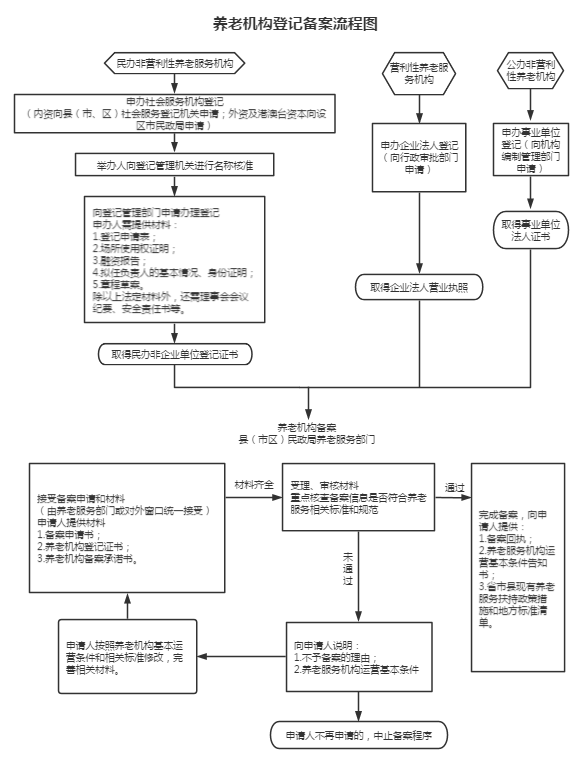 附件1养老机构备案申请书           民政局：　　经我单位研究决定，设置一所养老机构，该养老机构备案信息如下：名称：地址：法人登记机关：法人登记号码：法定代表人（主要负责人）：公民身份号码：                     服务范围：服务场所性质：自有/租赁养老床位数量：服务设施面积：建筑面积：         占地面积：联系人：                         联系方式：请予以备案。                      备案单位：　（章）                       年　 月　 日附件2养老机构基本条件告知书养老机构应当依照《中华人民共和国老年人权益保障法》等法律法规和标准规范的规定开展服务活动，并符合下列基本条件：1.应当符合《中华人民共和国建筑法》《中华人民共和国消防法》《无障碍环境建设条例》等法律法规，以及《老年人照料设施建筑设计标准》《建筑设计防火规范》等国家标准或者行业标准规定的安全生产条件，并符合环境影响评价分类管理要求。依照《中华人民共和国安全生产法》第17条规定，不具备安全生产条件的，不得从事经营服务活动。2.应当符合《养老机构管理办法》规章和《养老机构服务安全基本规范》等要求。3.开展医疗卫生服务的，应当符合《医疗机构管理条例》《医疗机构管理条例实施细则》等法规规章，以及养老机构内设医务室、护理站等设置标准。4.开展餐饮服务的，应当符合《中华人民共和国食品安全法》等法律法规，以及相应食品安全标准。5.法律法规规定的其他条件。附件3养老机构备案承诺书本单位承诺如实填报                     的备案信息，并将按照相关法律法规的要求，及时、准确报送后续重大事项变更信息。承诺已了解养老机构管理相关法律法规和标准规范，承诺开展的养老服务符合《养老机构基本条件告知书》载明的要求。承诺按照诚实信用、安全规范、以人为本的原则和相关国家和行业标准开展养老服务，不以养老机构名义从事欺老虐老、不正当关联交易、非法集资等损害老年人合法权益和公平竞争市场秩序的行为。承诺主动接受并配合民政部门和其他有关部门的指导、监督和管理。承诺不属实，或者违反上述承诺的，依法承担相应法律责任。                          备案单位：（章）                   法定代表人（主要负责人）签字：年　 月　 日